Р  О  Д  Н  О  ЙХУТОРОК         № 10  от  29 октября 2018 годаИНФОРМАЦИОННЫЙ ЛИСТ МАНОЙЛИНСКОГО СЕЛЬСКОГО ПОСЕЛЕНИЯИЗДАЕТСЯ С ЯНВАРЯ 2010 ГОДА. ВЫХОДИТ 1 РАЗ В МЕСЯЦ  (тираж 150 экземпляров)   ПОЗДРАВЛЕНИЯ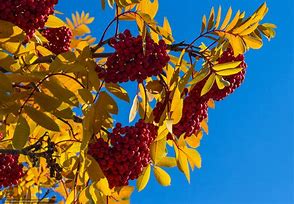 Грошев Василий МаксимовичАдминистрация Манойлинского сельского поселения Поздравляет Вас  с 80-летием!Желаем, чтобы у Вас во всем был порядок. Чтобы было много поводов для радости и встреч с родными людьми. Чтобы здоровье не давало поводов для беспокойств, а душевное спокойствие приносило много счастливых моментов.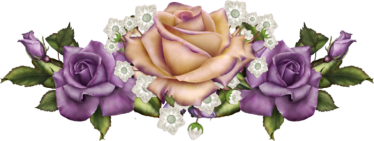 Холодков Владимир НиколаевичАдминистрация Манойлинского сельского поселения Поздравляет Вас  с 60-летием!В 60 лет жизнь приобретает новый смысл и новые краски. Желаем всегда быть молодым и бодрым, крепкого здоровья, побольше жизненной энергии и сил, только позитивных мыслей и приятных событий. А еще любящих и родных людей рядом.
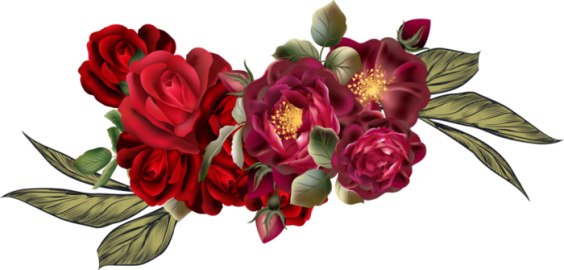 День хутора.  Много в нашем календаре замечательных праздников, но самым любимым для наших жителей, конечно, был и остается «День хутора». Это праздник, когда вместе собираются и стар, и млад, где открытость, простота общения создают особую атмосферу душевного тепла и искренности. В осенний субботний вечер 13 октября на площади перед сельским ДК хуторяне собрались на праздник.По сложившейся традиции в День хутора чествуют самых достойных жителей, и нынешний праздник не стал исключением.  Глава Манойлинского сельского поселения  Литвиненко С.В.  вручил Благодарственные письма за активное участие в общественной жизни хутора. Сувениры, подарки всем без исключения юбилярам и молодым пенсионерам, новобрачным, родителям новорожденных. Поздравил семьи, отметившие в нынешнем году серебряные свадьбы, родителей, чьи дети проходят службу в рядах Российской Армии. Также отмечены подарками за «Благоустройство усадеб» за оригинальность и творческий подход к оформлению подворий.Большую праздничную программу подготовили заведующая СДК Шашлова Н.Ю. и культорганизатор Хасаева Е.А. В Праздничном концерте принял участие народный хор «Радуга», как всегда преподнеся на суд зрителей свои новые музыкальные композиции, коллектив Клетского Дома культуры. С днем  хутора  всех зрителей поздравили   начальник  общего отдела Васильева О.Г., Директор ГКУ СО Дементьева Ю.А. На празднике для детворы и взрослых были организованы разнообразные игры и конкурсы.Вечером культурные мероприятия закончились праздничным салютом и дискотекой под живую музыку. Это мероприятие  надолго останется в памяти  жителей и гостей хутора.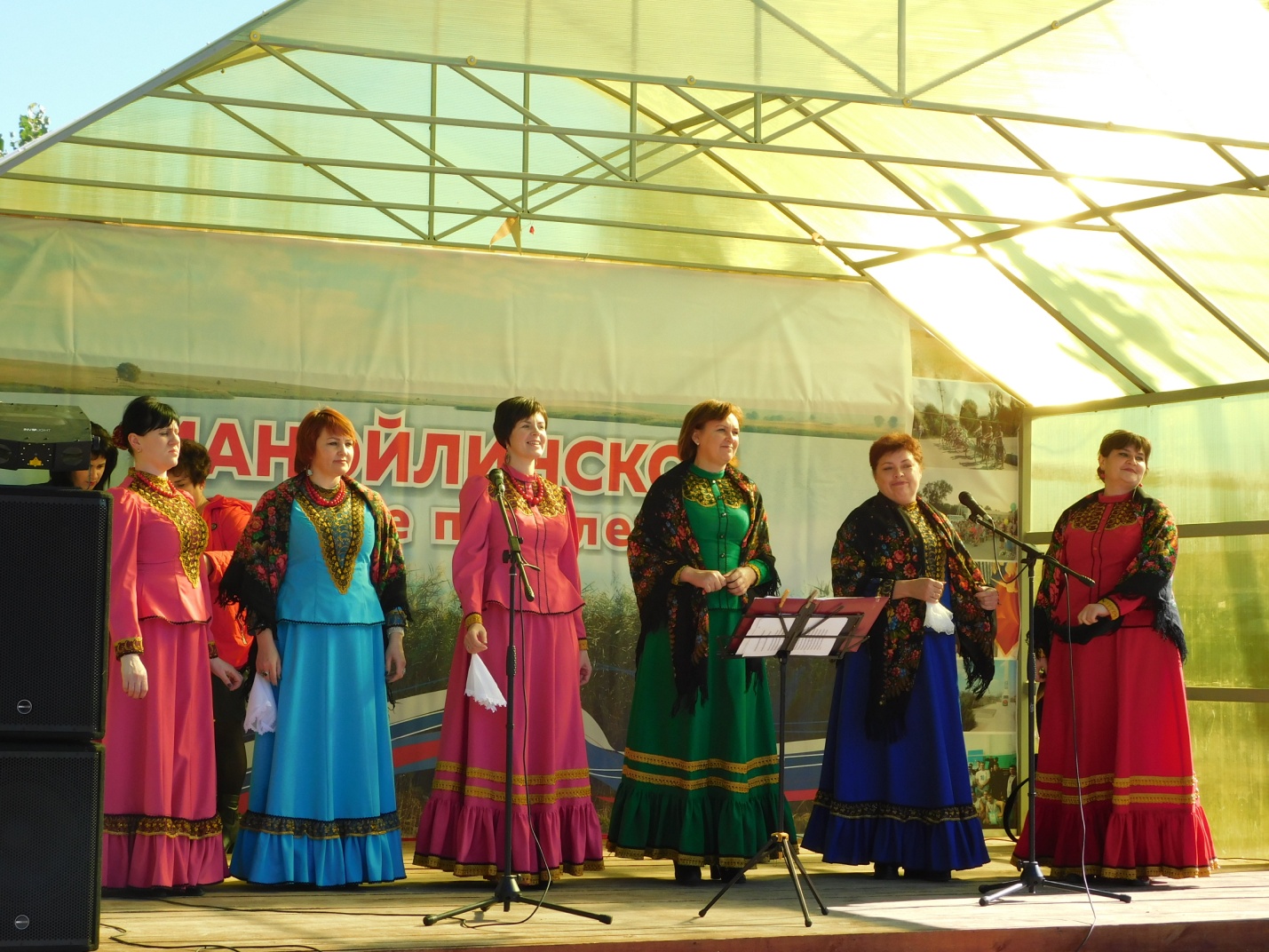 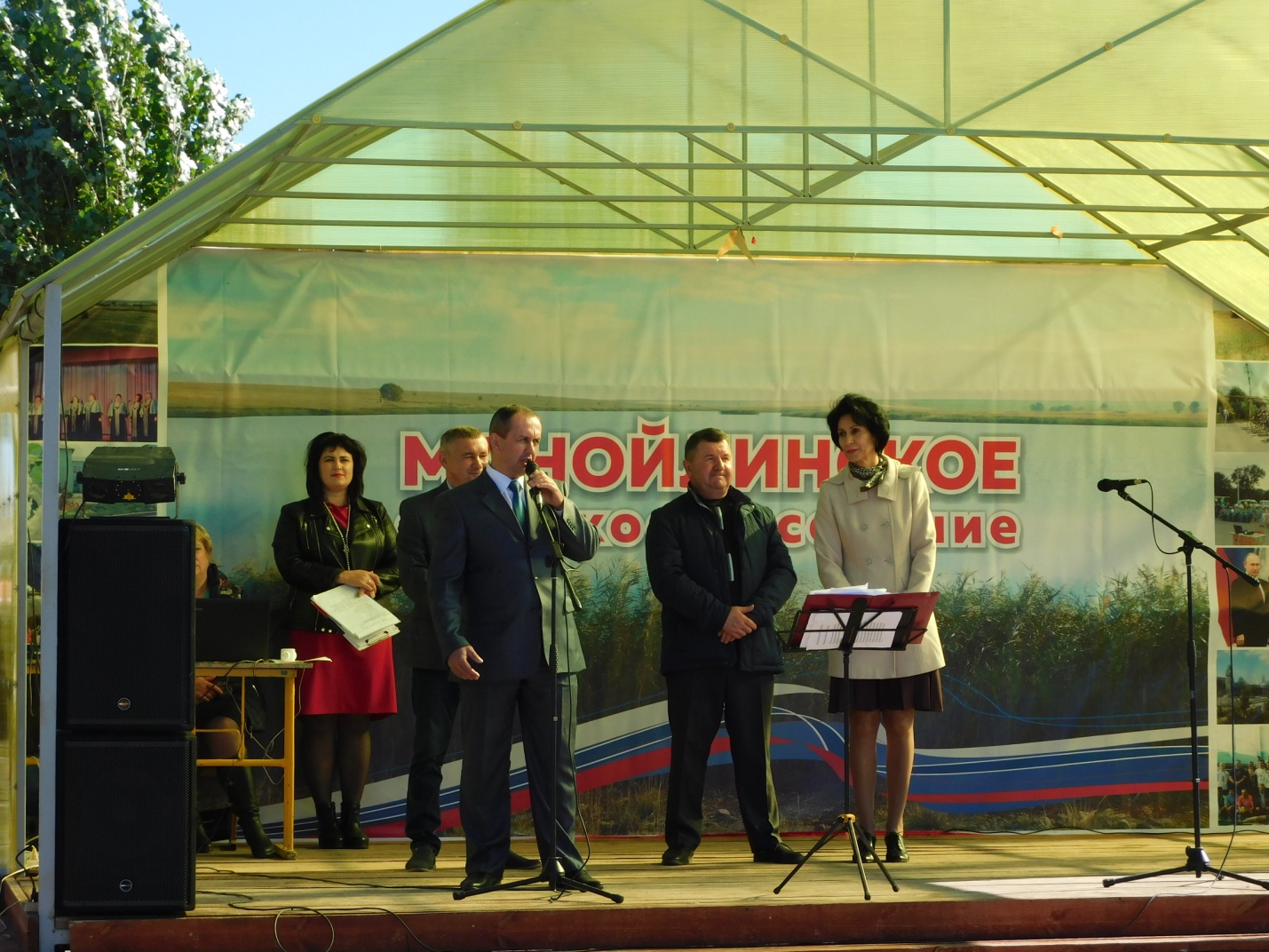 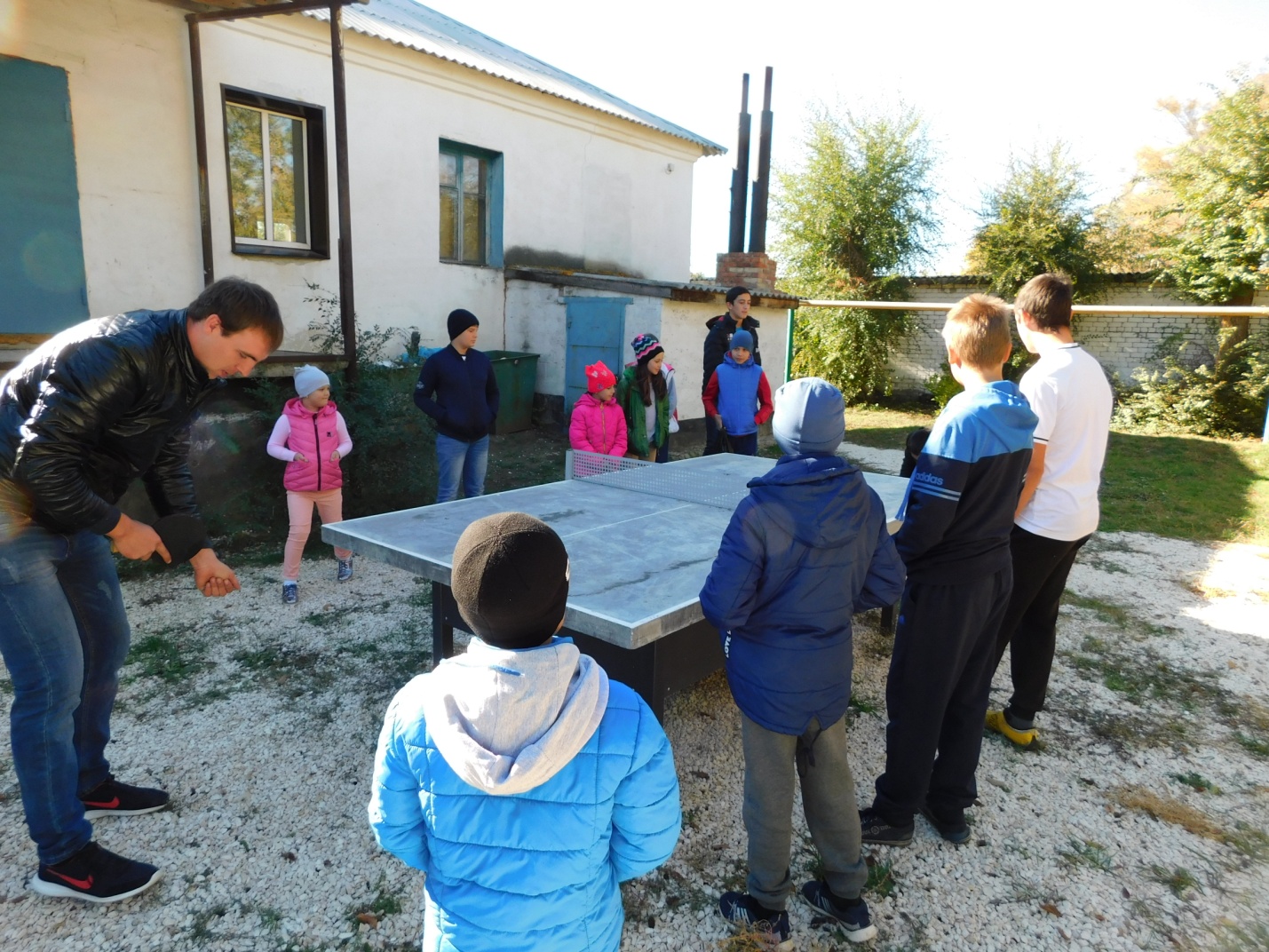 ОФИЦИОЗАДМИНИСТРАЦИЯ  МАНОЙЛИНСКОГО  СЕЛЬСКОГО ПОСЕЛЕНИЯ КЛЕТСКОГО МУНИЦИПАЛЬНОГО РАЙОНА  ВОЛГОГРАДСКОЙ  ОБЛАСТИ403583,  х.Манойлин, ул.Школьная, д. 9. тел/факс 8-84466 4-56-46 ОКПО 4126637р/счет 40204810800000000339 в Отделение ВолгоградИНН/ КПП 3412301348/341201001ПОСТАНОВЛЕНИЕот 05 октября 2018  года   № 91О внесении изменений в постановление администрации Манойлинского сельского поселения от 14.11.2016 № 92  «Об утверждении муниципальной программы «Комплексное благоустройство территории Манойлинского сельского поселения на 2017 год и плановый период 2018 и 2019 годов»В соответствии с решением Совета депутатов Манойлинского сельского поселения от 28.09.2018 № 3/1 «О внесении изменений и дополнений в решение Совета депутатов Манойлинского сельского поселения от 20 декабря 2017г. № 58/3 «Об утверждении бюджета Манойлинского сельского поселения Клетского района Волгоградской области на 2018 год и плановый период 2019 и 2020 годов»,  администрация Манойлинского сельского поселения Клетского муниципального района Волгоградской области ПОСТАНОВЛЯЕТ:	Изложить приложение № 1  к постановлению администрации Манойлинского сельского поселения от 14.11.2016 № 92 «Об утверждении муниципальной  программы «Комплексное благоустройство территории Манойлинского сельского поселения на 2017 год и плановый период 2018 и 2019 годов» в новой редакции, согласно приложению. Настоящее постановление вступает в силу с момента официального обнародования.Глава Манойлинского                                                                                   С.В. Литвиненкосельского поселения                                                                                                                                     Приложение №1                                                                                           к муниципальной программе«Комплексное благоустройство территории Манойлинского сельского поселения на 2017 год и на плановый период  2018 и 2019 годов»Система мероприятий и объемы финансирования муниципальной программы и подпрограмм «Комплексное благоустройство территории Манойлинского сельского поселенияна 2017 год и на плановый период 2018 и 2019 годов».Глава Манойлинского сельского поселения                                           С.В. ЛитвиненкоАДМИНИСТРАЦИЯ  МАНОЙЛИНСКОГО СЕЛЬСКОГО ПОСЕЛЕНИЯ КЛЕТСКОГО МУНИЦИПАЛЬНОГО РАЙОНА ВОЛГОГРАДСКОЙ  ОБЛАСТИ403583,  х.Манойлин, ул.Школьная, д. 9. тел/факс 8-84466 4-56-46 ОКПО 4126637р/счет 40204810800000000339 в Отделение Волгоград ИНН/ КПП 3412301348/341201001П О С Т А Н О В Л Е Н И Е    от  24 октября  2018 года                                                                                                    № 94Об основных направлениях бюджетной  политики Манойлинского сельского поселения Клетского муниципального района Волгоградской области  на 2019 – 2021 годы                В соответствии с Бюджетным кодексом Российской Федерации, Законом Волгоградской области от 11 июня 2008 г.  № 1694-ОД "О бюджетном процессе в Волгоградской области",  Положением о бюджетном процессе в Манойлинском сельском поселении Клетского муниципального района Волгоградской области, утвержденным решением Совета депутатов Манойлинского сельского поселения Клетского муниципального района Волгоградской области от 19.06.2017 № 51/1, администрация Манойлинского сельского поселения Клетского муниципального района Волгоградской областиПОСТАНОВЛЯЕТ:1. Утвердить основные направления бюджетной  политики Манойлинского сельского поселения Клетского муниципального района Волгоградской области  на  2019 - 2021 годы   согласно приложению.2. Настоящее постановление подлежит официальному обнародованию и размещению на официальном сайте администрации Манойлинского сельского поселения в сети «Интернет».И.о. главы администрацииМанойлинского сельского поселения                                                                   Е.С. КнехтПриложениек постановлению администрацииМанойлинского сельского поселения от  24.10.2018г. № 94ОСНОВНЫЕ НАПРАВЛЕНИЯбюджетной и налоговой политики Манойлинского сельского поселения на 2019 – 2021 годы         Основные направления бюджетной политики Манойлинского сельского поселения  на 2019 - 2021 годы (далее - бюджетная политика) разработаны в соответствии со статьей 172  Бюджетного кодекса Российской Федерации, Законом Волгоградской области от 11 июня 2008 г.  № 1694-ОД "О бюджетном процессе в Волгоградской области"  в целях составления проекта  бюджета Манойлинского сельского поселения Клетского муниципального района Волгоградской области на 2019 год и на плановый период 2020 и 2021 годов (далее – проект бюджета сельского поселения).       Целью основных направлений бюджетной и налоговой политики является определение условий, принимаемых для составления проекта местного бюджета на 2019 год и плановый период 2020 и 2021 годов, основных подходов к его формированию, общего порядка разработки основных прогнозируемых параметров бюджета, а также обеспечение прозрачности и открытости бюджетного планирования.1. Основные итоги реализации бюджетнойи налоговой политики в 2017 году и 9 месяцев  2018 г.По итогам 2017 года обеспечена положительная динамика роста налоговых и неналоговых доходов бюджета Манойлинского сельского поселения. Объем  доходов составил 8706,4 тыс. рублей. Расходы составили 8247,3 тыс. рублей. По результатам исполнения сложился  профицит – 459,1 тыс. рублей.Среднедушевой бюджетный доход на жителя Манойлинского сельского поселения составил 8,1 тыс. рублей.Основными доходными источниками бюджета сельского поселения являлись собственные доходы и безвозмездные поступления из районного и областного бюджетов. Их объем составил  430,95 и 5487,8 тыс. рублей соответственно, или 100 процентов всех поступлений в бюджет сельского поселения, с ростом уровня собственных доходов  к уровню 2016 года – на  960,3 тыс.рублей или на 158 процентов. Бюджетная политика в сфере бюджетных расходов была направлена на решение социальных и экономических задач сельского поселения.Приоритетным направлением является обеспечение расходов в социальной сфере, развитие благоустройства территории сельского поселения. Расходы на социальную политику, культуру, спорт, благоустройство в 2017 году составили 4833,4 тыс. рублей, или 58,6 процента всех расходов бюджета Манойлинского сельского поселения.В 2017 году продолжена реализация муниципальной программы «Комплексное благоустройство территории Манойлинского сельского поселения на 2017 год и на плановый период 2018 и 2019 годов». На эти цели направлено 742 тыс. рублей, исполнено 547,16 тыс. рублей, или 6,6 процентов всех расходов бюджета.Одним из приоритетных направлений инвестиционных расходов в 2017 году являлось финансирование мероприятий муниципальной программы «Формирование современной городской среды Манойлинского сельского поселения Клетского муниципального района Волгоградской области на 2017 год». Дополнительной финансовой помощью стало благоустройство территорий – средства в размере 3000,0 тыс. руб. из областного бюджета направлены  на реализацию проекта благоустройства «Благоустройство Манойлинского сельского поселения Клетского муниципального района Волгоградской области», на софинансирование части мероприятий проекта благоустройства в бюджете сельского поселения предусмотрено 241,0 тыс. рублей. За период 9 месяцев 2018 года исполнение бюджета Манойлинского сельского поселения составило: по доходам – 4190,0 тыс. рублей, или 84 процента к годовому плану, по расходам – 5211,2 тыс.рублей, или 76  процентов  к годовому плану.Постановлением администрации Клетского муниципального района № 347 от 21.06.2017г.  утвержден План мероприятий по мобилизации налоговых и неналоговых доходов консолидированного бюджета Клетского муниципального района Волгоградской области на 2017-2019 годы в целях увеличения поступлений налоговых и неналоговых доходов в консолидированный бюджет Клетского муниципального района. Дополнительно орган местного самоуправления осуществляет взаимодействие с налоговыми органами на основании Плана действий с УФНС России по Волгоградской области в 2018 году.В рамках данного Плана в 2018 году проведена комплексная работа  по обеспечению поступлений налоговых и неналоговых доходов в бюджет Манойлинского сельского поселения обязательных взносов в государственные внебюджетные фонды и повышению результативности  бюджетных расходов. В результате деятельности комиссии на 01 октября 2018 года дополнительно поступило в консолидированный бюджет  86,34 тыс. рублей. Для усиления взаимодействия органов местного самоуправления  с территориальными органами областных и районных органов исполнительной власти в части обеспечения роста собственных доходов разработан и утвержден План мероприятий по росту доходного потенциала доходов Манойлинского сельского поселения по увеличению поступлений налоговых и неналоговых доходов в бюджет Манойлинского сельского поселения  на 2018 – 2019 годы.Бюджетная политика реализуется с учетом выполнения основных задач по обеспечению устойчивости и сбалансированности бюджета сельского поселения.В рамках межбюджетного регулирования на текущие решения вопросов местного значения перечислено в 2018 году на 01 октября 2018г. 1278,6 тыс. руб.  или  68,6% к годовым назначениям.Продолжены мероприятия по обеспечению открытости бюджетных данных в информационно-телекоммуникационной сети «Интернет» путем размещения информации на официальном интернет-сайте сельского поселения.В Манойлинском сельском поселении выстроена система внутреннего  финансового контроля, охватывающая все этапы бюджетного процесса: планирование бюджетных расходов, размещение заказов для государственных и муниципальных нужд, санкционирование оплаты денежных обязательств, фактическое исполнение бюджета.2. Основные цели и задачи бюджетнойи налоговой политики на 2019 – 2021 годыПродолжится реализация взятой за основу в 2017 году бюджетной политики. Первоочередными задачами на 2019 – 2021 годы,  будут являться качественное и эффективное управление финансами, стабильность налоговых и неналоговых условий, инвестирование в человеческий капитал.Приоритетным направлением администрации Манойлинского сельского поселения в сфере налоговой политики будет являться создание благоприятных условий для осуществления предпринимательской  деятельности как основного источника обеспечения наполняемости местного бюджета собственными доходами.Приоритетом налоговой политики остается обеспечение стабильного роста доходов сельского поселения на основе неизменности налоговых условий. Предполагается сохранение направленности  налоговой политики на повышение темпов роста предпринимательской активности и уровня жизни сельского населения.Эффективное управление расходами будет обеспечиваться посредством реализации муниципальных программ сельского поселения, в которых учтены все приоритеты развития сферы благоустройства, коммунальной инфраструктуры, дорожного хозяйства и другие направления.В предстоящем периоде продолжится работа по повышению качества и эффективности реализации муниципальных программ как основного инструмента бюджетного планирования и операционного управления.Основное внимание при исполнении бюджета будет уделено операционной эффективности бюджетных расходов. Это – безусловное соблюдение бюджетного законодательства, законодательства в сфере закупок, своевременность заключения муниципальных контрактов, реализация эффективной работы с территориальными районными и областными органами, обеспечение контроля на всех этапах исполнения бюджета.Основные направления для обеспечения устойчивого и сбалансированного исполнения бюджета:увеличение поступлений налоговых и неналоговых доходов;оптимизация бюджетных расходов;совершенствование межбюджетных отношений на районном уровне;утверждение (исполнение) бюджета с соблюдением ограничений по объему дефицита бюджета.2.2. Приоритеты бюджетных расходовПриоритетом бюджетной политики в сфере расходов, как и в прошлые годы, будут инвестиции в человеческий капитал, предоставление качественных и конкурентных муниципальных услуг .В соответствии с проектом закона, одобренным Правительством РФ (556367-7),  принятым Федеральным законом от 19.06.01г № 82-ФЗ «О внесении изменения в статью 1 Федерального закона «О минимальном размере оплаты труда» будет предусмотрено повышение расходов на заработную плату низкооплачиваемых работников в связи с ее доведением до минимального размера оплаты труда  с 11163 рублей  до 11280 рублей.Приоритетными направлениями инвестиционных расходов в 2019 – 2021 годах будут:финансирование ранее принятых обязательств по объектам муниципальной собственности;финансирование мероприятий из средств муниципального дорожного фонда Манойлинского сельского поселения, направленных на содержание и ремонт действующей сети автомобильных дорог общего пользования местного значения;финансовое обеспечение муниципальной программы сельского поселения «Комплексное благоустройство территории Манойлинского сельского поселения на 2017 год и на плановый период 2018-2019 годов»Главными распорядителями средств бюджета Манойлинского сельского поселения будут пересматриваться отраслевые приоритеты в рамках общих бюджетных подходов и доведенных предельных показателей расходов местного бюджета. Таким образом, приоритетность задач позволит сократить риск «размывания ресурсов», обеспечив достижение основных задач и стратегических целей муниципальных программ Манойлинского сельского поселения.2.3. Повышение эффективностии оптимизация структуры бюджетных расходовБюджетная политика в сфере расходов будет направлена на безусловное исполнение действующих расходных обязательств, в том числе с учетом их оптимизации и повышения эффективности использования финансовых ресурсов.В целях создания условий для эффективного использования средств местного бюджета и мобилизации ресурсов продолжится применение основных подходов, направленных на повышение эффективности бюджетных расходов:оптимизация и переформатирование бюджетных расходов с учетом необходимости реализации приоритетных направлений;обеспечение непрерывности внутреннего муниципального финансового контроля на всех этапах бюджетного процесса;совершенствование механизмов контроля и регулирования контрактной системы в сфере закупок товаров, работ, услуг для обеспечения  муниципальных нужд с учетом подходов и принципов, принятых на федеральном и других уровнях;- повышения эффективности осуществления закупок, товаров, работ, услуг для обеспечения нужд Манойлинского сельского поселения;- совершенствование межбюджетных отношений;- недопущение увеличения действующих и принятия новых расходных обязательств, не обеспеченных финансовыми источниками.2.4. Основные подходык формированию межбюджетных отношенийБюджетная политика в сфере межбюджетных отношений в 2019 – 2021 годах будет сосредоточена на решении следующих задач:содействие сбалансированности местного бюджета;повышение эффективности бюджетных расходов и бюджетная консолидация;повышение ответственности за использование бюджетных средств.Начиная с 2018 года,  произошла консолидация на уровне муниципального района субсидии на обеспечение сбалансированности местных бюджетов, ранее предоставляемой напрямую из бюджета Волгоградской области. Однако среди поселений Клетского муниципального района наблюдаются различия по уровню экономического, налогового потенциала и численности жителей. Данные особенности не всегда корректно учитывались при распределении финансовой помощи.В 2018 году была продолжена работа Администрации Волгоградской области по реализации проекта по обновлению транспортных средств администраций сельских поселений Волгоградской области,   администрация Манойлинского сельского поселения вошла в число получателей межбюджетных трансфертов на приобретение автомобиля, для этих целей из областного бюджета было безвозмездно выделено 587,0 тыс. рублейДля поддержания сбалансированности местного бюджета в течение планового периода будет продолжено применение мер, направленных на ограничение дефицита, обеспечение экономического развития.В этих целях в соответствии с положениями бюджетного законодательства будут проведены мероприятия, включающее в себя обязательства по соблюдению бюджетных ограничений, меры, направленные на рост налоговых и неналоговых доходов, социально-экономическое развитие сельского поселения, реализация доходного потенциала сельского поселения согласно Плана мероприятий.Будет продолжена, как и в 2017 году работа по контролю за качественным и своевременным принятием местного бюджета, его исполнения, отсутствия просроченной кредиторской задолженности.Повышение эффективности системы межбюджетных трансфертов будет обеспечиваться за счет предсказуемых и прозрачных условий предоставления финансовой помощи, своевременного ее доведения до сельского поселения, а также контроля за эффективным расходованием целевых межбюджетных трансфертов.Дотации для местного бюджета будут утверждаться в соответствии с нормами  федерального, областного, районного бюджетного законодательства. Администрации Манойлинского сельского поселения при формировании местного бюджета на 2019 – 2021 годы необходимо исходить из обеспечения принятия реалистичного бюджета и повышения качества бюджетного планирования.2.5. Повышение прозрачностии открытости бюджетного процессаВ 2019 году планируется при осуществлении исполнения, планирования бюджета и осуществления закупок товаров, работ, услуг использовать единое информационное пространство Волгоградской области с применением информационных и телекоммуникационных технологий в сфере управления общественными финансами. В ближайший год предстоит пройти цифровизацию и интеграцию бюджетного и закупочного процесса муниципальных заказчиков Манойлинского сельского поселения, автоматизацию контрольных процедур, развитие информационного пространства в целях повышения открытости и доступности для граждан и организаций информации о бюджетном и закупочном процессе Манойлинского сельского поселения.Продолжится актуализация информации в наглядной и доступной для граждан форме информационном листке сельского поселения «Родной хуторок».Таким образом, в предстоящем периоде предусмотрена возможность  широкого вовлечения граждан в процедуры обсуждения и принятия бюджетных решений, общественного контроля их эффективности и результативности.АДМИНИСТРАЦИЯ  МАНОЙЛИНСКОГОСЕЛЬСКОГО ПОСЕЛЕНИЯКЛЕТСКОГО МУНИЦИПАЛЬНОГО РАЙОНАВОЛГОГРАДСКОЙ  ОБЛАСТИ403583,  х.Манойлин, ул.Школьная, д. 9. тел/факс 8-84466 4-56-46 ОКПО 4126637р/счет 40204810800000000339 в Отделение Волгоград  ИНН/ КПП 3412301348/341201001	ПОСТАНОВЛЕНИЕ 	от 24 октября  2018 года                                                                                                        № 95Об одобрении прогноза социально-экономического развития Манойлинского сельского поселения Клетского муниципального района Волгоградской области на 2019-2021 годы                В  соответствии с  письмом Минэкономразвития России от 10 июня 2010г № 9530-АК/Д14, Законом Волгоградской области от 11.06.2008г. №1694-ОД «О бюджетном процессе в Волгоградской области»,  решением Совета депутатов Манойлинского сельского поселения № 51/1 от 16.06.2017г «Об утверждении Положения о бюджетном процессе в Манойлинском сельском поселении Клетского муниципального района Волгоградской области», администрация Манойлинского сельского поселения Клетского муниципального района Волгоградской области ПОСТАНОВЛЯЕТ:Одобрить прогноз социально-экономического развития Манойлинского сельского поселения на  2019 - 2021 годы  согласно приложению.Настоящее постановление вступает в силу с момента обнародования и подлежит размещению на официальном сайте администрации Манойлинского сельского поселения.Контроль за исполнением настоящего постановления возложить на главного экономиста администрации Манойлинского сельского поселения Джунскалиеву Е.М.И.о. главы администрацииМанойлинского сельского поселения                                                                              Е.С. Кнехт                                                                                                                                                                                Приложение к постановлению администрации                                                                         Манойлинского сельского поселения                                                                         от  24.10.2018г.  № 95 Прогноз социально – экономического развития Манойлинскогосельского поселения Клетского муниципального района Волгоградской области  на  2019-2021 годыВведение                Основные параметры прогноза социально-экономического развития Манойлинского сельского поселения разработаны на основе сценарных условий функционирования экономики Российской Федерации и основных параметров прогноза социально-экономического развития Российской Федерации на 2019 год и плановый период 2020 и 2021 годов, письмом Минэкономразвития России от 10 июня 2010г № 9530-АК/Д14, Законом Волгоградской области от 11.06.2008г. №1694-ОД «О бюджетном процессе в Волгоградской области»,  решения Совета депутатов Манойлинского сельского поселения № 51/1 от 16.06.2017г «Об утверждении Положения о бюджетном процессе в Манойлинском сельском поселении Клетского муниципального района Волгоградской области».        Исходными данными для разработки основных показателей прогноза социально-экономического развития Манойлинского сельского поселения на 2019 - 2021 годы являются балансовые расчеты каждого  показателя по методике  Минэкономразвития России по видам деятельности и основные показатели прогноза социально-экономического развития Волгоградской области на 2017 и на период до 2019 года в соответствии с отчетными данными предыдущих  лет Территориального органа Федеральной службы государственной статистики по Волгоградской области, Управления  Федеральной  налоговой службы по Волгоградской области. Разработка прогноза развития экономики Манойлинского сельского поселения на 2019-2021 годы осуществлялась в соответствии  с вариантами прогноза Минэкономразвития России.  За основу был принят умеренно-оптимистичный вариант развития. Основной целью социально-экономического развития Манойлинского сельского поселения на 2019 год и плановый период 2020-2021 годов является обеспечение сбалансированности бюджета, стабильное выполнение социальных обязательств бюджета, ориентирование на развитие социально-экономического потенциала сельской территории.Важнейшими задачами обеспечения  экономического роста в Манойлинском сельском поселении на 2019 год определены следующие: предоставление качественных и конкурентных муниципальных услуг, повышение расходов на заработную плату низкооплачиваемых работников в связи с доведением до минимального размера оплаты труда, трудоустройство безработного населения, финансовое обеспечение муниципальной программы «Комплексное благоустройство территории Манойлинского сельского поселения на 2017 год и на плановй период 2018-2019 годов», проведение текущего ремонта дорог местного значения, ремонт инфраструктуры коммунального хозяйства. Обеспечение темпов экономического роста1. Сельское хозяйство.Хозяйственную деятельность в 2017 году осуществляют 2 коллективных  хозяйства, 3 крестьянско-фермерских хозяйства, 6 индивидуальных предпринимателей  и  224 личных подсобных хозяйств.Площадь сельскохозяйственного назначения в сельском поселении составляет 36,354 тыс. га, из них сельскохозяйственные угодья – 34,3 тыс. га, в том числе пастбища 11,9 тыс. га.  В 2017 году сельхозтоваропроизводители  поселения использовали 11 тыс. га пашни, что составляет  90 % от общей площади пашни. От стабильного функционирования агропромышленного комплекса в значительной степени зависит формирование доходной части бюджета Манойлинского сельского поселения. 	Важнейшей составляющей  АПК сельского поселения является растениеводство. Его доля в общем объеме реализованной продукции на уровне 92%. Наиболее рентабельным направлением растениеводства является выращивание нута. Выращиванием нута занимаются все коллективные хозяйства и подавляющее большинство крестьянско-фермерских хозяйств.       	Общая площадь посевов зерновых составила 13 тыс. га, в том числе озимыми культурами  занята площадь – 8 тыс. га, яровыми зерновыми занята площадь -  3,2 тыс. га.	Животноводство развито повсеместно в сельском поселении в личном подсобном хозяйстве. Наиболлее  крупное поголовье крупного рогатого скота сохранилось только у малого и среднего предпринимательства. ИП Ибрагимов А.Б. – КРС 180 голов, МРС -2200 голов, лошади – 13 голов, ИП Багамаев Б.А.- МРС – 2430 голов, ИП Абдулхажиев Р.А. – КРС- 130 голов,  в личных подсобных хозяйствах – 1416 голов крупного рогатого скота, в том числе молодняка – 700голов, мелкий рогатый скот -5807 голов, поголовье свиней- 442 головы, птицы -2106 голов. 2. Развитие сферы торговли и платных услуг населениюМанойлинского сельского поселения.  В 2018 году оборот розничной торговли в Манойлинском сельском поселении по сравнению с 2017 годом увеличился на 2% в сопоставимых ценах и составил  8 млн. руб.В обороте розничной торговли 82% принадлежит - индивидуальным предпринимателям, торгующим вне рынка, 18% - продажа товаров на розничных рынках и ярмарках.На 01.01.18г. фактическая обеспеченность торговыми площадями в сельском поселении  составила 11 кв. м на 1 тысячу человек населения.Структура потребления отдельных видов товаров достаточно консервативна и в среднесрочной перспективе будет изменяться незначительно. В ней сохранятся приоритеты расходов на «обязательные» или социально-значимые виды товаров.По непродовольственным товарам продолжится структурный сдвиг в потреблении домашних хозяйств. В прогнозный период на 2019 - 2021 годы динамика роста непродовольственных товаров не будет опережать динамику роста продовольственных товаров. В 2018 году и на прогнозный период 2019-2021 года структура оборота розничной торговли останется стабильной.Прогнозные данные на 2018г  15200 тыс. руб. (снижение  на 2,2%), на 2019г  15500 тыс. руб. (рост на 2% к  уровню 2018года), на 2020г  16000 тыс. рубл. (рост 3,2% к уровню 2019г), на 2021 г. 16000 тыс. руб. (100%  к уровню 2020г.).По состоянию на 1 января 2018г. в поселении функционируют 4 магазина и 1 объект бытового обслуживания (швейная мастерская).Наибольшую долю в объеме платных услуг населению, как и в прошлом году, занимают коммунальные услуги, услуги связи и ветеринарные услуги.                           3. Поддержка и развитие малого предпринимательства.               Количество индивидуальных предпринимателей  составило 16 человек, согласно единого реестра субъектов малого и среднего предпринимательства по состоянию на 14.06.2018г.  В прогнозируемый период количество малых предприятий останется на уровне текущего года.     Из объема платных услуг населению объем бытовых услуг на 2017г. составил 74,3 тыс.руб,  по оценке в 2018г  80 тыс. руб, в 2019г 90 тыс.руб., в 2020году 120 тыс. руб., в 2021г. 120 тыс. рублей.        Приоритетным направлением развития малого предпринимательства на территории поселения является создание благоприятных условий для ведения предпринимательской деятельности. Для достижения поставленной цели должны решаться следующие задачи:- информационное, консультационное, методическое обеспечение субъектов малого предпринимательства, укрепление позиций в бизнесе субъектов малого предпринимательства, формирование инфраструктуры поддержки субъектов малого и среднего предпринимательства.4. Финансовые ресурсы          Доходы в бюджет Манойлинского сельского поселения поступили на 1 октября 2018г. в сумме 4190,0 тыс.руб., или 84% к плановым  назначениям 2018года. Собственные налоговые и неналоговые доходы  составляют 1320,7тыс. рублей (153,9% к уровню 2017года (858,0 тыс. рублей).  Доля собственных доходов бюджета поселения составляет 31,5% от общей суммы всех поступлений.          В целях пополнения доходной части бюджета  сельского поселения за период январь-сентябрь 2018г. было проведено 7 заседаний комиссий по обеспечению поступлений налоговых и неналоговых доходов в бюджет Манойлинского сельского поселения, обязательных взносов во внебюджетные фонды и повышению результативности бюджетных расходов. На заседаниях комиссии были рассмотрены вопросы  погашения  задолженности по имущественным налогам налогоплательщиков сельского поселения, вопросы увеличения налоговой базы по земельному налогу и налогу на имущество физических лиц, погашение задолженности  в государственные внебюджетные фонды, оформление правоустанавливающих документов на земельные участки и строения в соответствии с действующим законодательством. В результате проведенных мероприятий в бюджет поселения дополнительно поступило 86,34тыс. руб. (на 203% больше уровня 2017года (42,5т. р.)).  В 2018 году планируется продолжить работу комиссии по обеспечению поступлений налоговых и неналоговых доходов в бюджет поселения.           Для обеспечения роста собственных доходов в 2018 году разработан и утвержден План мероприятий по росту доходного потенциала доходов Манойлинского сельского поселения по увеличению поступлений налоговых и неналоговых доходов в бюджет Манойлинского сельского поселения  на 2018 – 2019 годы. В рамках выполнения Плана мероприятий планируется дополнительно увеличить собственные доходы сельского поселения ориентировочно на 60,0 тыс. рублей.                                                                  6. ДемографияДемографическая ситуация в Манойлинском сельском поселении в 2017 году характеризовалась продолжающимся сокращением уровня естественной убыли населения, прежде всего, за счет роста рождаемости.Среднегодовая численность постоянного населения сельского поселения за 2017 год составила 1076 человек и по сравнению с предыдущим годом увеличилась на 5 человек, или на 0,9%.Число родившихся в 2017 году составило 14 человек  или 87% к уровню 2016 года. Число умерших в отчетном году составило 15 человек и по сравнению с прошлым годом увеличилось на 15%. Темп роста рождаемости в 2017 году незначительно снизился, естественная убыль населения в 2017 году осталась примерно на уровне 2016 года.По предварительной оценке численность постоянного населения Манойлинского сельского поселения  на 1 октября 2018 года составила 1070 человек. С начала года численность населения сельского поселения  уменьшилась на 1 человек, или на 0,1%. Число родившихся в январе-сентябре 2018 года составило 12 человек (рождаемость на уровне прошлого года) коэффициент. Число умерших в январе-сентябре  2018 года составило 9 человек, увеличилось по сравнению с уровнем предыдущего года. По оценке в 2018 году среднегодовая численность постоянного населения сельского поселения останется на уровне  2016 года и составит 1075 человек. Уровень естественной убыли увеличится до 3,0 человека на 1000 населения, что обусловлено, прежде всего, ожидаемым увеличением смертности до 9,4 человека на 1000 населения. В прогнозируемом периоде на динамику смертности окажет влияние изменение возрастной структуры населения, прежде всего, процесс старения населения. В 2019-2021,  благодаря планируемой Правительством РФ реформы здравоохранения,   в Российской Федерации планируется увеличить расходы федерального бюджета на здравоохранение на 17%, также в рамках этой реформы планируется увеличить доступность медицинских услуг для сельского населения,  модернизировать и оснастить сельские ФАП, врачебные амбулатории. В результате реализации данных  мероприятий прогнозируется постепенное снижение коэффициента естественной убыли населения за счет увеличения рождаемости и снижения смертности.  7. Доходы и расходы населения         Средняя заработная плата в  2017 году  составила 21292  рублей. В реальном выражении это соответствует  169% от уровня  2016 года.     Основным вектором изменений в структуре денежных доходов населения в сельском поселении  в 2017 году по итогам всех кварталов стал рост заработной платы сельскохозяйственного сектора экономики, прежде всего это связано с высокими показателями уборки урожая 2017 года. Доля поступлений денежных доходов населения от социальных выплат составляет небольшую часть доходов,  вследствие принятия в Волгоградской области социального кодекса и утверждения принципа нуждаемости и адресности.  В зоне минимальных значений по-прежнему остаются доли доходов от предпринимательской деятельности и доходы от собственности.В январе – сентябре 2017года, по сравнению с прошлым годом, уровень бедности, измеренный по субъективным оценкам населения, повысился.  Доля населения, характеризующих материальное положение своей семьи как плохое или очень плохое (бедных по самооценке материального положения), составила 17,5%, Максимальные риски бедности по субъективной оценке материального положения зафиксированы среди населения, имеющих 3-х и более детей, безработных, пенсионеров и одиночных семей. В этих социально-демографических группах высок и уровень бедности по оценке потребительских возможностей.Наиболее распространенными остаются затруднения с оплатой жилищно-коммунальных услуг, вследствие постоянного повышения тарифов на жилищно-коммунальные услуги. В 2019-2021 годах планируется восстановление положительной динамики показателей уровня жизни: ежегодный прирост заработной платы составит ориентировочно 3,7% В 2019 году по сравнению с уровнем 2017 года, реальная заработная плата увеличится на 3,7%, реальные доходы населения – на 5%. Рост реальных доходов позволит снизить долю населения с денежными доходами ниже величины прожиточного минимума с 17,5% в 2019 году до 16% к 2021 году.Прогнозируемый рост заработной платы планируется обеспечить за счет:создания новых рабочих мест на предприятиях сельскохозяйственного производства, в результате реализации инвестиционных проектов, роста количества индивидуальных предпринимателей  и др.;планомерного повышения заработной платы работников бюджетной сферы в соответствии с  указом Президента Российской Федерации;          осуществления мер по повышению минимальных государственных гарантий по оплате труда.8.Трудовые ресурсы и занятость населенияМанойлинское сельское поселение оказывает поддержку в трудоустройстве безработного населения. Администрация Манойлинского сельского поселения  совместно с ГКУ Волгоградской области Центр занятости населения Клетского района проводят мероприятия по организации временного трудоустройства в весенне-летний период безработных граждан для обеспечения их временной занятости и оказания материальной поддержки в период участия во временных работах по благоустройству поселения. Для  этих целей   в 2019 году будет направлено – 50,0 тыс. рублей, в 2020 году – 50,0 тыс. рублей, в 2021 году – 50,0 тыс. рублей.Формирование трудовых ресурсов в перспективе будет складываться под влиянием демографических ограничений, что обусловлено убылью населения. Численность населения, занятого в экономике поселения в 2018 году  изменилось в сторону уменьшения (6 человек) За 2019-2021 годы, согласно прогнозу предположительно уменьшится до  200 человек.По составу трудовых ресурсов можно отметить следующее:численность населения в трудоспособном возрасте, занятого в экономике и занятого в домашнем хозяйстве сократится до 10%, численность населения не занятого в экономике и численность безработных граждан увеличится на 7%. 9. Молодежная политика, физкультура и спортВ целях реализации мероприятий в сфере молодежной политики на территории Манойлинского сельского поселения проводится целенаправленная работа по гражданско-патриотическому, духовно-нравственному воспитанию подрастающего поколения.Совместно с работниками культуры, активистами ТОС  организовано распространение в молодежной среде информационной печатной и сувенирной продукции, проведение молодежных мероприятий.Учитывая социальную значимость временной занятости несовершеннолетних граждан, а так же потребность учащейся молодежи в работе, особое внимание уделяется организации временных рабочих мест, прежде всего для несовершеннолетних из категории социально-незащищенных детей и подростков из групп риска. В 2017 году трудоустроено на летний период 8 человек, в 2018 году 13 человек, в дальнейшем будет продолжена работа по трудоустройству сельской молодежи.Одним из направлений деятельности молодежной политики в поселении является поддержка социально значимых молодежных инициатив, творческой молодежи, ежегодно проводятся такие мероприятия, как  День семьи, любви и верности, День защиты детей, День молодежи, День села, День студента, День знаний и др. Ежегодно дети участвуют в межпоселковых, районных спартакиадах, семинарах и смотрах- конкурсах.Деятельность специалиста молодежной политики, осуществляется в тесном сотрудничестве с редакцией информационного листа «Родной хуторок». В рубриках «Молодежь, физкультура и спорт» регулярно публикуются тематические статьи, материалы, освещаются мероприятия, направленные на реализацию в поселении  молодежной политики, физкультуры и спорта.10. Обеспечение потребности в услугах культуры          На территории Манойлинского сельского поселения расположены  1 клуб и 1 библиотека.  В 2016 году реорганизована деятельность учреждения культуры. Кадровый потенциал учтен в составе администрации Манойлинского сельского поселения. В текущем 2018 году  на функционирование деятельности культуры  в бюджете запланировано 2215,2 тыс. руб.(178% от назначений  2017г.), в том числе на  проведение капитального и текущего ремонта здания Манойлинского сельского дома культуры, приобретение секционных кресел  запланировано 1180,4 тыс. рублей.          В прогнозируемый период, в связи с необходимостью достижения с 1 января  2018 года целевых показателей, в  2019-2020 годы   будет  предусмотрено дополнительные средства на повышение заработной платы отдельных категорий работников социальной сферы на 3,7; 3,8  процентов соответственно по годам, также предусмотрено повышение расходов на заработную плату низкооплачиваемых работников в связи с ее доведением до минимального размера оплаты труда, еще одним приоритетным направлением расходов на культуру в предстоящий плановый период предусматривается проведение капитального и текущего ремонта здания сельского дома культуры.11. Обеспечение безопасности населения               Для обеспечения предупреждения и ликвидации последствий чрезвычайных ситуаций природного и техногенного характера в бюджете сельского поселения на 2019 год планируется 30,0 тыс. рублей:- на повышение эффективности взаимодействия органов местного самоуправления, организаций и населения;- на защиту жизни, здоровья и имущества граждан в случае возникновения чрезвычайной ситуации;-  на организацию и осуществление пропаганды в целях предупреждения и ликвидации последствий чрезвычайных ситуаций.        Финансирование мероприятий производится в случае предпосылок возникновения ЧС  в сельском поселении. 12.Основные показатели социально-экономического развития Манойлинского сельского поселения на 2019 год и на период до 2021 годаИ.о. главы администрацииМанойлинского сельского поселения                                                                              Е.С. КнехтАДМИНИСТРАЦИЯ  МАНОЙЛИНСКОГОСЕЛЬСКОГО ПОСЕЛЕНИЯ КЛЕТСКОГО МУНИЦИПАЛЬНОГО РАЙОНА  ВОЛГОГРАДСКОЙ  ОБЛАСТИ403583,  х.Манойлин, ул.Школьная, д. 9. тел/факс 8-84466 4-56-46 ОКПО 4126637р/счет 40204810800000000339 в Отделение Волгоград ИНН/ КПП 3412301348/341201001          ПОСТАНОВЛЕНИЕ от 24 октября 2018 года                                                                                   № 96Об отмене особого противопожарного режима на территории Манойлинского сельского поселения Клетского муниципального района Волгоградской области       В соответствии со статьей 30 Федерального закона от 21 декабря 1994г. № 69-ФЗ «О пожарной безопасности», статьей 15.1 Закона Волгоградской области от 28 апреля 2006г. № 1220-ОД «О пожарной безопасности», Постановлением Губернатора Волгоградской области от 24.09.2018 № 636 «Об отмене особого противопожарного режима на территории Волгоградской области»,  постановлением администрации Клетского муниципального района Волгоградской области от 10.10.2018г. № 559 «Об отмене особого противопожарного режима на территории Клетского муниципального района Волгоградской области»,  а так же в связи со стабилизацией обстановки с пожарами  и снижением класса пожарной опасности на территории Манойлинского сельского поселения, администрация Манойлинского сельского поселения Клетского муниципального района Волгоградской области  ПОСТАНОВЛЯЕТ:Отменить с 08ч. 00 мин. 10 октября 2018 года  особый противопожарный режим на территории Манойлинского сельского поселения Клетского муниципального района Волгоградской области. Признать утратившим силу постановление администрации Манойлинского сельского поселения от 07 мая 2018  года № 42 «Об особом противопожарном режиме на территории Манойлинского сельского поселения Клетского муниципального района Волгоградской области»Настоящее постановление вступает в силу с момента официального обнародования и распространяет свои действия на правоотношения, возникшие с 10 октября 2018 года.И.о. главы администрацииМанойлинского сельского поселения                                                                                                                     Е.С. КнехтСОВЕТ ДЕПУТАТОВМАНОЙЛИНСКОГО СЕЛЬСКОГО ПОСЕЛЕНИЯКЛЕТСКОГО МУНИЦИПАЛЬНОГО РАЙОНАВОЛГОГРАДСКОЙ ОБЛАСТИIV СОЗЫВА__________________________________________________________________________________РЕШЕНИЕот  28 сентября 2018 года                                                                                               № 3/1О внесении изменений и дополнений в решение Совета депутатовМанойлинского сельского поселения Клетского муниципального района Волгоградской области от 20 декабря 2017 года № 58/3 «Об утверждении бюджета Манойлинского сельского поселения Клетского муниципального района Волгоградской области на 2018 год и на период до 2020 года»       Рассмотрев представленные материалы о внесении изменений и дополнений в решение Совета депутатов Манойлинского сельского поселения от 20 декабря 2017г. № 58/3  «О бюджете Манойлинского сельского поселения на 2018 год и плановый  период 2019 и 2020 годов», Совет депутатов Манойлинского сельского поселения Клетского муниципального района Волгоградской областиРЕШИЛ:1. Изложить п.1 Решения Совета депутатов Манойлинского сельского поселения от 20.12.2017г. № 58/3 в следующей редакции:-Утвердить основные характеристики бюджета Манойлинского сельского поселения на 2018-й год: прогнозируемый общий объем доходов бюджета в сумме 6212,0 тыс. рублей, в том числе безвозмездные поступления от других бюджетов бюджетной системы Российской Федерации в сумме  3766,1 тыс. руб., из них: из  областного бюджета 1901,9  тыс. руб.,  из районного бюджета 1864,2 тыс. рублей.Общий объем расходов бюджета Манойлинского сельского поселения  в сумме 7772,2  тыс. рублей.2.  Исключить расходы по разделу 0111 «Резервные фонды» в сумме 5,0 тыс. руб.3.  Утвердить расходы по разделу 0113 «Другие общегосударственные вопросы»   в сумме 286,0 тыс. рублей, согласно приложениям 6, 8, 10.4. Утвердить расходы по разделу 0503 «Уличное освещение»   в сумме 183,75 тыс. рублей, согласно приложениям  6, 8, 10.5. Утвердить расходы по разделу 0503 «Прочие мероприятия по благоустройству городских округов и поселений»   в сумме 378,25 тыс. рублей, согласно приложениям  6, 8, 10.6.Утвердить расходы по разделу 0801 «Культура»   в сумме 2215,2 тыс. рублей, согласно приложениям 6, 8, 10.7. Внести изменения и дополнения в приложения  № 6, 8, 10  Решения Совета депутатов Манойлинского сельского поселения  от 20.12.2017г. № 58/3 «Об утверждении бюджета Манойлинского сельского поселения Клетского муниципального района Волгоградской области на 2018 год и на период до 2020 года».8.  Настоящее решение вступает в силу с момента  официального опубликования и подлежит размещению на официальном сайте администрации Манойлинского сельского поселения в информационно-телекоммуникационной сети «Интернет»  /www.adm-manoylin.ru/. Глава Манойлинского                                                               сельского поселения                                                                                                  С.В. ЛитвиненкоПАМЯТКА "ПРАВИЛА ПОЖАРНОЙ БЕЗОПАСНОСТИ В ОСЕННЕ-ЗИМНИЙ ПЕРИОД"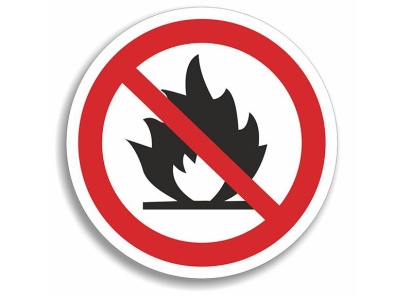 В связи с установившейся холодной погодой население активно использует в быту электронагревательные приборы. Вместе с тем для обогрева домов и квартир нередко используют обогреватели не заводского изготовления, представляющие собой серьезную опасность не только для сохранности жилища, но и для жизни людей.Кроме этого, использование дополнительных бытовых электроприборов многократно увеличивают нагрузку на электросеть, которая может привести к перегрузке и короткому замыканию в местах соединения проводов, и возгоранию ветхих проводов.Необходимо строго соблюдать установленные для всех правила пожарной безопасности в быту и, прежде всего, требования пожарной безопасности при установке и эксплуатации электроприборов. Следует вовремя проводить ревизию электропроводки и замер сопротивления изоляции электропроводов, содержать в исправном состоянии розетки, выключатели, рубильники и другие электроприборы. Категорически запрещается подвешивать абажуры на электрических проводах, заклеивать электропроводку обоями, закрашивать масляной краской, включать в одну розетку одновременно несколько приборов.Уходя из дома, следует выключать бытовую технику, не оставлять без присмотра включенные электроприборы, работающие в режиме ожидания. Даже поставленный на зарядку аккумулятора мобильный телефон и ноутбук могут стать причиной возгорания.Не следует разбирать и ремонтировать электрооборудование и электротехнику самостоятельно, безопаснее доверить починку прибора специалисту.Пожары с наиболее тяжелыми последствиями (гибель людей и большой материальный ущерб) происходят в ночное время.И ещё. Напоминаем вам: чтобы уберечь себя и своих близких от пожара, следует также навсегда отказаться от привычки курить в жилых помещениях, не оставлять непотушенной сигарету, ни в коем случае не бросать не потушенные спички и окурки на пол.Если произошло возгорание, звоните по телефону 01, 101, по сотовой связи 112.Постарайтесь как можно быстрее покинуть горящее помещение. Не теряйте времени на спасение имущества, главное – спасти себя и других, попавших в беду.ПАМЯТКА ПО ПРОТИВОДЕЙСТВИЮ ТЕРРОРИЗМУ.    Человечество столкнулось с самым коварным и беспощадным «хищником» – террором. Для террориста не существует моральных правил. Он фанатик, и его переубедить словами нельзя. Поэтому мы должны смотреть на мир открытыми глазами и не обольщаться тем, что сия горькая чаша нас минует. Противодействие терроризму – задача не только специальных служб. Они будут бессильны, если это противодействие не будет оказываться обществом, каждым гражданином нашей великой страны. Для этого не надо быть суперменом. Обычная житейская смекалка и внимание являются одним из самых эффективных видов противодействия террору. Взрывы домов в ряде городов России показали, что только наша беспечность и безразличие позволили свершиться этим страшным происшествиям. Ведь на глазах жильцов в подвалы завозились мешки с компонентами взрывчатых веществ под видом сахара и других продуктов. Проще простого, увидев такое действие, позвонить по телефону дежурной части 8(84466) 4-12-73, ЕДДС 8(84466) 4-13-78 и попросить проверить. Вам будут благодарны сотрудники специальных служб. Легче проверить, чем потом разбирать завалы и видеть горе людей. Мы знаем о многочисленных случаях террористических актов, совершенных с использованием автомобилей, начиненных взрывчаткой. Конечно, определить на улице такой автомобиль простому человеку невозможно. Но в своем дворе, увидев припаркованную чужую машину, можно и нужно обеспокоиться, позвоните по телефону 8(84466) 4-12-73 и попросите проверить. Пусть Вас не гложет мысль о том, что Вы причинили неудобства спецслужбам, пусть Вас не беспокоит боязнь того, что Вас назовут паникером. Вы платите налоги, на которые содержатся специальные службы, обеспечивающие Вашу безопасность. Излюбленный метод террористов – использовать сумку, портфель, пакет, сверток, начиненный взрывчаткой, и положить его в мусорный контейнер или урну, оставить у прилавка, под столом, в салоне общественного транспорта, кинотеатре, спортивном комплексе. Но ведь все мы взрослые люди и знаем, что просто так пакет или сверток в мусорном баке лежать не могут. А раз есть угроза терроризма, то не исключено и самое страшное. Проявите бдительность, позвоните по телефону 8(84466) 4-12-73 и расскажите о своих опасениях.    Если Вы едете в общественном транспорте, сообщите об этом водителю. Быть может, Вы спасете жизнь и здоровье многих людей. Ужасно, но есть категория людей, которые сознательно идут на смерть ради совершения акта террора. Они также отличаются от основной массы своим поведением, одеждой, отрешенностью. Одежда должна прикрыть взрывное устройство. Она или явно не по сезону или заметно больше того размера, который смертник носит. Человек знает, что он несет взрывчатку. Он напряжен, опасается прямых контактов с окружающими, сторонится их. Он едет к определенному месту и не заинтересован, чтобы его разоблачили. Есть сомнения, запомните приметы, позвоните и сообщите: в каком направлении он движется, на каком транспорте, как он выглядит.    Обнаружить наличие взрывоопасного предмета можно по следующим ПРИЗНАКАМ: – портфели, сумки, пакеты, лежат на полу, в урне, под столом, в оконном проеме. Спросите, где владелец. Если его рядом нет, есть повод для беспокойства;– штатные боеприпасы – гранаты, снаряды, мины, тротиловые шашки. Увидели штатный боеприпас – сразу бейте тревогу;– торчащие из свертка, пакета провода;– звук работающего часового механизма, жужжание либо лежащий в пакете и просматриваемый мобильный телефон или пейджер;– привязанный к пакету натянутый провод или шнур;– неприятный запах либо запах горючего вещества (бензин, керосин и т.п.).    В случае обнаружения подозрительного предмета НЕОБХОДИМО: – Не трогать, не передвигать обнаруженный подозрительный предмет! Предоставьте эту возможность специалистам.                                                                     - Не курите!                              – Попросите, чтобы никто не пользовался средствами радиосвязи, в том числе и мобильными телефонами, пультами дистанционного управления сигнализацией автомобилей и другими радиоэлектронными устройствами вблизи данного предмета.                                                                                                                                          – Немедленно сообщите об обнаруженном предмете по телефону 8(84466)   4-12-73.  – обеспечьте возможность беспрепятственного подъезда к месту обнаружение подозрительного предмета автомашин правоохранительных органов, скорой медицинской помощи, пожарной охраны, сотрудников МЧС;            – обеспечьте эвакуацию людей из здания.    Еще раз обращаем Ваше внимание на то, что категорически запрещается самостоятельно предпринимать какие-либо действия со взрывными устройствами или подозрительными предметами – это может привести к взрыву, многочисленным жертвам и разрушениям!
БУДЬТЕ БДИТЕЛЬНЫМИ! №№Наименование направлений    
использования средств Программы Объём финансирования (тыс.руб)итогоОтветственные лица и исполнителиОтветственные лица и исполнители№№Наименование направлений    
использования средств Программы 1123455Всего по Программе на 2018-2019года:«Комплексное благоустройство территории Манойлинского сельского поселения на 2017 год и на плановый период 2018 и 2019 годов» на 2018-2019года:Всего по Программе на 2018-2019года:«Комплексное благоустройство территории Манойлинского сельского поселения на 2017 год и на плановый период 2018 и 2019 годов» на 2018-2019года:12651265Заместитель главы администрации; главный бухгалтер, главный экономист, Заместитель главы администрации; главный бухгалтер, главный экономист,                                                                     2018 год                                           Таблица №2                                                                    2018 год                                           Таблица №2                                                                    2018 год                                           Таблица №2                                                                    2018 год                                           Таблица №2                                                                    2018 год                                           Таблица №2                                                                    2018 год                                           Таблица №2                                                                    2018 год                                           Таблица №211Мероприятия по содержанию и текущему ремонту уличного освещения183,75183,75Подрядчик, определенный в соответствии с действующим законодательством1.11.1Оплата потребленной электроэнергии для нужд уличного освещения136,2136,2Подрядчик, определенный в соответствии с действующим законодательством1.21.2Текущее содержание системы уличного освещения (ремонт светодиодных светильников)1515Подрядчик, определенный в соответствии с действующим законодательством1.31.3Оплата услуг по предоставлению возможности размещения линии совместного подвеса1010Подрядчик, определенный в соответствии с действующим законодательством1.41.4Приобретение ламп ночного освещения21,121,1Подрядчик, определенный в соответствии с действующим законодательством1.51.5Приобретение материалов и оборудования для уличного освещения центральной площади по ул. Атамана Макарова1,451,45Подрядчик, определенный в соответствии с действующим законодательством22Мероприятия по организации и содержанию мест захоронений4545Подрядчик, определенный в соответствии с действующим законодательством1.11.1Благоустройство мест гражданских захоронений, кладбищ (покос растительности)3030Подрядчик, определенный в соответствии с действующим законодательством1.21.2Венки для возложения на памятниках и братских могилах55Подрядчик, определенный в соответствии с действующим законодательством1,31,3Строительные материалы, лаки, краска1010Подрядчик, определенный в соответствии с действующим законодательством33Мероприятия по дорожному хозяйству( по содержанию автомобильных дорог в границах сельского поселения)235235Подрядчик, определенный в соответствии с действующим законодательством3.13.1Очистка от снега автомобильных дорог в границах сельского поселения7070Подрядчик, определенный в соответствии с действующим законодательством3.23.2Приобретение и установка дорожных знаков на внутриквартальных проездах сельских населенных пунктов поселения: «Дети», «Пешеходный переход», «Искусственная неровность», «Населенный пункт» и т.д.5050Подрядчик, определенный в соответствии с действующим законодательством3.33.3Транспортные услуги по подвозу щебня для текущего ремонта автомобильных дорог3535Подрядчик, определенный в соответствии с действующим законодательством3.43.4Приобретение щебня для текущего ремонта дорог в границах сельского поселения8080Подрядчик, определенный в соответствии с действующим законодательством44Прочие мероприятия по благоустройству381,25381,254.14.1Выкос травы и сухой растительности  на территории сельского поселения18,718,7Подрядчик, определенный в соответствии с действующим законодательством4.24.2Благоустройство малых архитектурных форм (урны, цветники, вазоны, садовые скамейки) на территории парка в районе Манойлинского СДК предназначенной для отдыха граждан 00Подрядчик, определенный в соответствии с действующим законодательством4.34.3Ликвидация стихийных навалов мусора на территории сельских населенных пунктов5050Подрядчик, определенный в соответствии с действующим законодательством4,44,4Прочее благоустройство территории (уборка территории от мусора, грязи, очистка улиц населенных пунктов от снега, вывоз мусора, погрузка песка)200200Подрядчик, определенный в соответствии с действующим законодательством4.54.5ГСМ для проведения работ по благоустройству4040Подрядчик, определенный в соответствии с действующим законодательством4.64.6 Запасные части, ремонтные детали к автотехнике , осуществляющих благоустройство сельской территории 40,5540,55Подрядчик, определенный в соответствии с действующим законодательством4.74.7Приобретение инвентаря малой механизации для проведения работ по благоустройству, прочие хозяйственные, лакокрасочные товары (пакеты для мусора, перчатки и пр.)1818Подрядчик, определенный в соответствии с действующим законодательством4,84,8Приобретение саженцев, цветочной рассады1111Подрядчик, определенный в соответствии с действующим законодательством4.94.9 страхование транспортных средств автотехники, прочие сборы, пошлина33Специалисты администрацииИТОГОИТОГОИТОГО845845                                                                                                                                  Таблица №3              2019 год                                                                                                                                  Таблица №3              2019 год                                                                                                                                  Таблица №3              2019 год                                                                                                                                  Таблица №3              2019 год                                                                                                                                  Таблица №3              2019 год                                                                                                                                  Таблица №3              2019 год                                                                                                                                  Таблица №3              2019 год11Мероприятия по содержанию и текущему ремонту уличного освещения170170Подрядчик, определенный в соответствии с действующим законодательством22Мероприятия по организации и содержанию мест захоронений5050Подрядчик, определенный в соответствии с действующим законодательством33Мероприятия по дорожному хозяйству(по содержанию автомобильных дорог в границах сельского поселения)5050Подрядчик, определенный в соответствии с действующим законодательством44Прочие мероприятия по благоустройству150150ИТОГОИТОГОИТОГО420420НаименованиеЕд.изм.201620172018201920202021Численность постоянного населения (в среднегодовом исчислении)чел108010761075107610771078Оборот розничной торговли в действующих ценах каждого годатыс.руб.142001490015200155001600016000Темп ростаИндекс-дефляторв %103105102102103100Объем платных услуг населению в действующих ценах каждого годав тыс. руб.в %10253912593009600980010000Темп ростатыс.руб.11389102103102102Оплата труда наемных работников по полному кругу хозяйствующих субъектовтыс.руб.56338,960522,065787,469142,672807,1577466,8Темп ростав % к пред.году101107,4108,7105,1105,3106,4Величина прожиточного минимумарубв % к пред.году8991928720979021103,49332103,49828105,310418106Численность населения с денежными доходами ниже прожиточного минимума в % к общей численности населения%16,517,317,5181716                                                                                                                       Приложение № 6                                                                                                                           Приложение № 6                                                                                                                           Приложение № 6    к решению Совета депутатов  к решению Совета депутатов   Манойлинского сельского поселения от 20.12.207г. № 58/3 Манойлинского сельского поселения от 20.12.207г. № 58/3Распределение расходов бюджета поселения на 2018 год
по разделам и подразделам функциональной классификации расходов
бюджетов Российской ФедерацииРаспределение расходов бюджета поселения на 2018 год
по разделам и подразделам функциональной классификации расходов
бюджетов Российской ФедерацииРаспределение расходов бюджета поселения на 2018 год
по разделам и подразделам функциональной классификации расходов
бюджетов Российской Федерациитыс .рублейтыс .рублейКодНаименованиеСумма1230100Общегосударственные вопросы3948,50102Функционирование высшего должностного лица субъекта Российской Федерации  и органа местного самоуправления697,00104Функционирование Правительства Российской Федерации, высших исполнительных органов государственной власти субъектов Российской Федерации, местных администраций2863,60106Обеспечение деятельности финансовых, налоговых и таможенных  органов и органов финансового надзора18,20107Обеспечение проведения выборов и референдумов83,70113Другие общегосударственные вопросы286,00200Национальная оборона67,50203Мобилизационная и вневойсковая подготовка67,50300Национальная безопасность и правоохранительная деятельность31,00309Защита населения  и территории от чрезвычайных ситуаций природного и техногенного характера31,00400Национальная экономика327,50409Дорожное хозяйство (дорожные фонды)327,50500Жилищно-коммунальное хозяйство1106,20502Коммунальное хозяйство304,70503Благоустройство676,50505Другие вопросы в области жилищно-коммунального хозяйства125,00700Образование20,00707Молодежная политика и оздоровление детей20,00800Культура, кинематография 2215,20801Культура 2215,21000Социальная политика28,41001Пенсионное обеспечение28,41100Физическая культура и спорт25,01101Физическая культура 25,01200Средства массовой информации3,01202Периодическая печать и издательства3,0ВСЕГО РАСХОДОВ7772,2Глава Манойлинского сельского поселения                                            С.В. ЛитвиненкоГлава Манойлинского сельского поселения                                            С.В. ЛитвиненкоГлава Манойлинского сельского поселения                                            С.В. Литвиненко Приложение № 8  Приложение № 8  Приложение № 8  Приложение № 8  Приложение № 8   к решению Совета депутатов    к решению Совета депутатов    к решению Совета депутатов    к решению Совета депутатов    к решению Совета депутатов    к решению Совета депутатов  Манойлинского сельского поселения Манойлинского сельского поселения Манойлинского сельского поселения Манойлинского сельского поселения Манойлинского сельского поселения Манойлинского сельского поселения от 20.12.2017г. № 58/3от 20.12.2017г. № 58/3от 20.12.2017г. № 58/3от 20.12.2017г. № 58/3от 20.12.2017г. № 58/3от 20.12.2017г. № 58/3 Распределение бюджетных ассигнований по разделам и подразделам, целевым статьям и видам расходов классификации расходов бюджета поселения на 2018 год  Распределение бюджетных ассигнований по разделам и подразделам, целевым статьям и видам расходов классификации расходов бюджета поселения на 2018 год  Распределение бюджетных ассигнований по разделам и подразделам, целевым статьям и видам расходов классификации расходов бюджета поселения на 2018 год  Распределение бюджетных ассигнований по разделам и подразделам, целевым статьям и видам расходов классификации расходов бюджета поселения на 2018 год  Распределение бюджетных ассигнований по разделам и подразделам, целевым статьям и видам расходов классификации расходов бюджета поселения на 2018 год  Распределение бюджетных ассигнований по разделам и подразделам, целевым статьям и видам расходов классификации расходов бюджета поселения на 2018 год  Наименование  Раздел  Подраздел  ЦСР  Вид расходов  Сумма, тыс.руб.                                                                                                     1    2  3  4  5            6    ОБЩЕГОСУДАРСТВЕННЫЕ ВОПРОСЫ  01   3 948,5    Функционирование высшего должностного лица субъекта Российской Федерации и муниципального образования  01  02      697,0    Непрограммные направления обеспечения деятельности муниципальных органов.   01  02  90 0 0000 000      697,0    Глава муниципального образования  01  02  90 0 0000 030      697,0    Расходы на выплату персоналу в целях обеспечения выполнения функций государственными (муниципальными) органами, казенными учреждениями, органами управления государственными внебюджетными фондами.  01  02  90 0 0000 030   120        697,0    Функционирование Правительства РФ, высших исполнительных органов государственной власти субъектов РФ, местных администраций  01  04   2 863,6    Непрограммные направления обеспечения деятельности муниципальных органов.   01  04  90 0 0000 000   2 863,6    Обеспечение деятельности муниципальных органов  01  04  90 0 0000 010   2 861,2    Расходы на выплату персоналу в целях обеспечения выполнения функций государственными (муниципальными) органами, казенными учреждениями, органами управления государственными внебюджетными фондами.  01  04  90 0 0000 010   120     1 802,0   Прочая закупка товаров, работ и услуг 01  04  90 0 0000 010   244        466,8    Иные межбюджетные трансферты  01  04  90 0 0000 010   540            1,0    Уплата прочих налогов, сборов  0104 90 0 0000 010 852         3,0    Уплата налогов и сборов органами государственной власти и казенными учреждениями 01049900080010         1,4    Иные бюджетные ассигнования. Уплата налога на имущество организаций и земельного налога 01049900080010851         1,4    Дотация на поддержку мер по обеспечению сбалансированности местных бюджетов бюджетам муниципальных образований 01049000071160244     587,0    Непрограммные расходы муниципальных органов.  010499 0 00000002,4 Субвенция на организацию деятельности административных комиссий 010490 0 00 70 0102,4Прочая закупка товаров, работ и услуг010490 0 0070 0102442,4 Обеспечение деятельности финансовых, налоговых и таможенных органов и органов финансового надзора  01  06        18,2    Непрограммные расходы муниципальных органов.   01  06  90 0 0000 000        18,2    Иные межбюджетные трансферты  01  06  90 0 0000 020        18,2    Межбюджетные трансферты  01  06  90 0 0000 020   540          18,2   Обеспечение проведения выборов и референдумов 01 07       83,7   Выборы в Представительные органы010799 0 00 00 700880       41,8   Выборы в Исполнительные органы010799 0 00 00 600880       41,8    Другие общегосударственные вопросы  01  13      286,0    Непрограммные расходы муниципальных органов.   01  13  99 0 0000 000 286,0Оценка недвижимости, признание прав и регулирование отношений по государственной и муниципальной собственности0113     9 900 000 030   0Прочая закупка товаров, работ и услуг0113     9 900 000 030     244   0 Выполнение других обязательств государства 011399 0 0000 180161,0Прочая закупка товаров, работ и услуг011399 0 0000 180  244   161,0Исполнение судебных актов Российской Федерации и мировых соглашений по возмещению причиненного вреда011399 0 0000 180831120 Уплата прочих налогов, сборов  011399 0 0000 1808523 Уплата иных платежей 011399 0 0000 1808532 НАЦИОНАЛЬНАЯ ОБОРОНА  02        67,5    Мобилизационная и вневойсковая подготовка  02  03        67,5    Непрограммные расходы муниципальных органов.   02  03  99 0 0000 000        67,5    Субвенция на осуществление первичного воинского учета на территориях, где отсутствуют военные комиссариаты  02  03  99 0 0051 180        67,5    Расходы на выплату персоналу в целях обеспечения выполнения функций государственными (муниципальными) органами, казенными учреждениями, органами управления государственными внебюджетными фондами.  02  03  99 0 0051 180   120          62,7   Прочая закупка товаров, работ и услуг 02  03  99 0 0051 180 244         4,8    НАЦИОНАЛЬНАЯ БЕЗОПАСНОСТЬ И ПРАВООХРАНИТЕЛЬНАЯ ДЕЯТЕЛЬНОСТЬ  03  00        31,0    Защита населения и территории от ЧС  природного  и техногенного характера. Гражданская оборона.  03  09        31,0    Непрограммные расходы муниципальных органов.   03  09  99 0 0000 000        30,0    Защита населения и территории от чрезвычайных ситуаций природного и техногенного характера  03  09  99 0 0000 040        30,0   Прочая закупка товаров, работ и услуг 03  09  99 0 0000 040   244          30,0   Муниципальная программа "Профилактика терроризма и экстремизма, а также минимизация и ликвидация последствий проявлений терроризма и экстремизма на территории Манойлинского сельского поселения Клетского муниципального района Волгоградской области на 2017-2019гг." 03  09  020 00 0 1 000          1,0   Прочая закупка товаров, работ и услуг 03  09  020 00 0 1 000   244            1,0    НАЦИОНАЛЬНАЯ ЭКОНОМИКА  04  00      327,5    Дорожное хозяйство (дорожные фонды)  04  09      327,5    Непрограммные расходы муниципальных органов.   04  09  99 0 0000 000        92,5    Поддержка дорожного хозяйства  04  09  99 0 0000 080        92,5   Прочая закупка товаров, работ и услуг 04  09  99 0 0000 080   244          92,5    Муниципальная  программа "Комплексное благоустройство территории Манойлинского сельского поселения 
на 2017 год и на плановый период 2018 и 2019 годов
" 04090100001050235,0 Прочая закупка товаров, работ и услуг0409010 0001 050244235,0  ЖИЛИЩНО-КОММУНАЛЬНОЕ ХОЗЯЙСТВО  05   1 106,2    Коммунальное хозяйство 0502304,7 На организацию ЖКХ 05029900001220304,7Прочая закупка товаров, работ и услуг05029900001220244304,7Другие вопросы в области жилищно-коммунального хозяйства05059900001220125Фонд оплаты труда государственных (муниципальных) органов0505990000122012196Взносы по обязательному социальному страхованию на выплаты денежного содержания и иные выплаты работникам государственных (муниципальных) органов0505990000122012929 Благоустройство  05  03      676,5    Муниципальная  программа "Комплексное благоустройство территории Манойлинского сельского поселения 
на 2017 год и на плановый период 2018 и 2019 годов
"  05  03  01 0 0001 000      610,0    Уличное освещение   05  03  01 0 0001 010      183,8   Прочая закупка товаров, работ и услуг 05  03  01 0 0001 010 244     183,8    Организация и содержание мест захоронения   05  03  01 0 0001 030        45,0   Прочая закупка товаров, работ и услуг 05  03  01 0 0001 030   244          45,0    Прочие мероприятия по благоустройству городских округов и поселений   05  03  01 0 0001 040      378,3   Прочая закупка товаров, работ и услуг 05  03  01 0 0001 040   244        378,3    Уплата прочих налогов, сборов   05  03  01 0 0001 040   852            3,0    Благоустройство  05  03        66,5    Непрограммные расходы муниципальных органов.   05  03  99 0 0000 000        66,5    На организационные вопросы местного значения  05  03  99 0 0000 230        66,5   Прочая закупка товаров, работ и услуг 05  03  99 0 0000 230 244       66,5    ОБРАЗОВАНИЕ  07  00        20,0    Молодежная политика и оздоровление детей  07  07        20,0    Непрограммные расходы муниципальных органов.   07  07  99 0 0000 000        20,0    Проведение мероприятий для детей и молодежи  07  07  99 0 0000 130        20,0   Прочая закупка товаров, работ и услуг 07  07  99 0 0000 130   244          20,0    Культура, кинематография.  08  00   2 215,2    Культура 0801  2 215,2    Непрограммные расходы муниципальных органов.   08  01  99 0 0000 000   2 215,2    Обеспечение деятельности клубов  08  01  99 0 0000 140   2 067,4   Фонд оплаты труда учреждений 08  01  99 0 0000 140   111        458,0   Взносы по обязательному социальному страхованию на выплаты по оплате труда работников и иные выплаты работникам учреждений 08  01  99 0 0000 140   119        138,0   Прочая закупка товаров, работ и услуг 08  01  99 0 0000 140   244     1 470,4    Уплата прочих налогов, сборов  0801 99 0 0000 140 852         1,0    Обеспечение деятельности библиотек  08  01  99 0 0000 150      144,8   Фонд оплаты труда учреждений 08  01  99 0 0000 150 111       60,4   Взносы по обязательному социальному страхованию на выплаты по оплате труда работников и иные выплаты работникам учреждений 08  01  99 0 0000 150 119       18,3   Прочая закупка товаров, работ и услуг 08  01  99 0 0000 150   244          66,1    Уплата налогов и сборов органами государственной власти и казенными учреждениями  08  01  99 0 00 80 010          3,0    Иные бюджетные ассигнования. Уплата налога на имущество организаций и земельного налога  08  01  99 0 00 80 010   851            3,0    СОЦИАЛЬНАЯ ПОЛИТИКА  10        28,4    Пенсионное обеспечение  10  01        28,4    Непрограммные расходы муниципальных органов.   10  01  99 0 0000 000        28,4    Доплаты к пенсиям гос. служащих субъекта РФ и муниципальных служащих  10  01  99 0 00 10 010        28,4    Социальное обеспечение и иные выплаты населению.  10  01  99 0 00 10 010   312          28,4    ФИЗИЧЕСКАЯ КУЛЬТУРА И СПОРТ  11  00        25,0    Физическая культура   11  01        25,0    Непрограммные расходы муниципальных органов.   11  01  99 0 0000 000        25,0    Мероприятия в области физической культуры и спорта  11  01  99 0 0000 170        25,0   Прочая закупка товаров, работ и услуг 11  01  99 0 0000 170   244          25,0    Средства массовой информации 12         3,0    Периодическая печать и издательства 1202         3,0    Выполнение других обязательств государства 12029900000180         3,0   Прочая закупка товаров, работ и услуг12029900000180  244            3,0    ВСЕГО 7772,2Глава Манойлинского сельского поселенияС.В. ЛитвиненкоС.В. ЛитвиненкоПриложение № 10Приложение № 10Приложение № 10Приложение № 10Приложение № 10 к решению Совета депутатов Манойлинского сельского поселения к решению Совета депутатов Манойлинского сельского поселения к решению Совета депутатов Манойлинского сельского поселения к решению Совета депутатов Манойлинского сельского поселения к решению Совета депутатов Манойлинского сельского поселения к решению Совета депутатов Манойлинского сельского поселения к решению Совета депутатов Манойлинского сельского поселенияот 20.12.2017г. № 58/3от 20.12.2017г. № 58/3от 20.12.2017г. № 58/3от 20.12.2017г. № 58/3от 20.12.2017г. № 58/3от 20.12.2017г. № 58/3от 20.12.2017г. № 58/3Ведомственная структура расходов бюджета поселения на 2018 годВедомственная структура расходов бюджета поселения на 2018 годВедомственная структура расходов бюджета поселения на 2018 годВедомственная структура расходов бюджета поселения на 2018 годВедомственная структура расходов бюджета поселения на 2018 годВедомственная структура расходов бюджета поселения на 2018 годВедомственная структура расходов бюджета поселения на 2018 годНаименованиеКод ведомстваРазделПодразделЦСРВид расходовСумма, тыс.руб.123456ОБЩЕГОСУДАРСТВЕННЫЕ ВОПРОСЫ94701     3 948,5   Функционирование высшего должностного лица субъекта Российской Федерации и муниципального образования9470102        697,0   Непрогаммные направления обеспечения деятельности муниципальных органов. 947010290 0 0000 000        697,0   Глава муниципального образования947010299 0 0000 030        697,0   Расходы на выплату персоналу в целях обеспечения выполнения функций государственными (муниципальными) органами, казенными учреждениями, органами управления государственными внебюджетными фондами.947010299 0 0000 030120        697,0   Функционирование Правительства РФ, высших исполнительных органов государственной власти субъектов РФ, местных администраций9470104     2 863,6   Непрограммные направления обеспечения деятельности муниципальных органов. 947010490 0 0000 000     2 863,6   Обеспечение деятельности муниципальных органов947010490 0 0000 010     2 274,2   Расходы на выплату персоналу в целях обеспечения выполнения функций государственными (муниципальными) органами, казенными учреждениями, органами управления государственными внебюджетными фондами.947010490 0 0000 010120     1 802,0   Прочая закупка товаров, работ и услуг947010490 0 0000 010244        466,8   Иные межбюджетные трансферты947010490 0 0000 010540           1,0   Уплата прочих налогов, сборов 947010490 0 0000 010852           3,0    Уплата налогов и сборов органами государственной власти и казенными учреждениями 94701049900080010           1,4    Иные бюджетные ассигнования. Уплата налога на имущество организаций и земельного налога 94701049900080010851           1,4    Дотация на поддержку мер по обеспечению сбалансированности местных бюджетов бюджетам муниципальных образований 94701049000071160244        587,0   Непрограммные расходы муниципальных органов. 947010490 0 0000 000           2,4   Субвенция на административную комиссию947010490 00070 010           2,4   Прочая закупка товаров, работ и услуг947010490 00070 010244           2,4   Обеспечение деятельности финансовых, налоговых и таможенных органов и органов финансового надзора9470106          18,2   Непрогаммные расходы муниципальных органов. 947010690 0 0000 000          18,2   Иные межбюджетные трансферты947010690 0 0000 020          18,2   Межбюджетные трансферты947010690 0 0000 020540          18,2   Обеспечение проведения выборов и референдумов9470107          83,7   Выборы в Представительные органы94701079900000700880          41,8   Выборы в Исполнительные органы94701079900000600880          41,8   Резервные фонды9470111             -     Непрограммные расходы муниципальных органов. 947011199 0 0000 000             -     Резервные фонды местных администраций947011199 0 0080 020             -     Резервные средства947011199 0 0080 020870             -     Другие общегосударственные вопросы9470113        286,0   Непрограммные расходы муниципальных органов. 947011399 0 0000 000        286,0   Оценка недвижимости, признание прав и регулирование отношений по государственной и муниципальной собственности947011399 00000 030             -     Прочая закупка товаров, работ и услуг947011399 00000 030244             -      Выполнение других обязательств государства 947011399 0 0000 180        161,0   Прочая закупка товаров, работ и услуг947011399 0 0000 180244        161,0    Выполнение других обязательств государства 947011399 0 0000 180           3,0   Уплата прочих налогов, сборов 947011399 0 0000 180852           3,0   Уплата иных платежей947011399 0 0000 180853           2,0   Исполнение судебных актов Российской Федерации и мировых соглашений по возмещению причиненного вреда94701139900000180831        120,0   НАЦИОНАЛЬНАЯ ОБОРОНА94702          67,5   Мобилизационная и вневойсковая подготовка9470203          67,5   Непрограммные расходы муниципальных органов. 947020399 0 0000 000          67,5   Субвенция на осуществление первичного воинского учета на территориях, где отсутствуют военные комиссариаты947020399 0 0051 180          67,5   Расходы на выплату персоналу в целях обеспечения выполнения функций государственными (муниципальными) органами, казенными учреждениями, органами управления государственными внебюджетными фондами.947020399 0 0051 180120          62,7   Прочая закупка товаров, работ и услуг947020399 0 0051 180244           4,8   НАЦИОНАЛЬНАЯ БЕЗОПАСНОСТЬ И ПРАВООХРАНИТЕЛЬНАЯ ДЕЯТЕЛЬНОСТЬ9470300          31,0   Защита населения и территории от ЧС  природного  и техногенного характера. Гражданская оборона.9470309          31,0   Непрограммные расходы муниципальных органов. 947030999 0 0000 000          30,0   Защита населения и территории от чрезвычайных ситуаций природного и техногенного характера94703099900000 040          30,0   Прочая закупка товаров, работ и услуг94703099900000 040244          30,0   Муниципальная программа "Профилактика терроризма и экстремизма, а также минимизация и ликвидация последствий проявлений терроризма и экстремизма на территории Манойлинского сельского поселения Клетского муниципального района Волгоградской области на 2017-2019гг."947030902 0 00 01 000           1,0   Прочая закупка товаров, работ и услуг947030902 0 00 01 000244           1,0   Обеспечение пожарной безопасности9470310             -     Непрограммные расходы муниципальных органов. 947031099 0 0000 000             -     Прочая закупка товаров, работ и услуг947031099 0 0000 060244             -     НАЦИОНАЛЬНАЯ ЭКОНОМИКА9470400        327,5   Дорожное хозяйство (дорожные фонды)9470409        327,5   Непрограммные расходы муниципальных органов. 947040999 0 0000 000          92,5   Поддержка дорожного хозяйства947040999 0 0000 080          92,5   Прочая закупка товаров, работ и услуг947040999 0 0000 080244          92,5    Муниципальная  программа "Комплексное благоустройство территории Манойлинского сельского поселения 
на 2017 год и на плановый период 2018 и 2019 годов" 94704090100001 000235,0 Прочая закупка товаров, работ и услуг94704090100001 050244235,0 ЖИЛИЩНО-КОММУНАЛЬНОЕ ХОЗЯЙСТВО94705     1 106,2   Коммунальное хозяйство9470502 304,7 Непрограммные расходы муниципальных органов. 94705029900000000304,7 На организацию ЖКХ 94705029900001220304,7Прочая закупка товаров, работ и услуг94705029900001220244304,7Другие вопросы в области жилищно-коммунального хозяйства94705059900001220125,0Фонд оплаты труда государственных (муниципальных) органов9470505990000122012196Взносы по обязательному социальному страхованию на выплаты денежного содержания и иные выплаты работникам государственных (муниципальных) органов9470505990000122012929Благоустройство9470503        676,5    Муниципальная  программа "Комплексное благоустройство территории Манойлинского сельского поселения 
на 2017 год и на плановый период 2018 и 2019 годов" 947050301 0 0001 000        610,0   Уличное освещение 947050301 0 0001 010        183,8   Прочая закупка товаров, работ и услуг947050301 0 0001 010244        183,8   Организация и содержание мест захоронения 947050301 0 0001 030          45,0   Прочая закупка товаров, работ и услуг947050301 0 0001 030244          45,0   Прочие мероприятия по благоустройству городских округов и поселений 947050301 0 0001 040        378,3   Прочая закупка товаров, работ и услуг947050301 0 0001 040244        378,3   Уплата прочих налогов, сборов 947050301 0 0001 040852           3,0    Благоустройство 947 05  03           66,5    Непрограммные расходы муниципальных органов.  947 05  03  99 0 0000 000           66,5    На организационные вопросы местного значения 947 05  03  99 0 0000 230           66,5   Прочая закупка товаров, работ и услуг947 05  03  99 0 0000 230 244          66,5   ОБРАЗОВАНИЕ9470700          20,0   Молодежная политика и оздоровление детей9470707          20,0   Непрограммные расходы муниципальных органов. 947070799 0 0000 000          20,0   Проведение мероприятий для детей и молодежи947070799 0 0000 130          20,0   Прочая закупка товаров, работ и услуг947070799 0 0000 130244          20,0   Культура, кинематография.9470800     2 215,2    Культура 9470801     2 215,2   Непрограммные расходы муниципальных органов. 94708019900000 000     2 215,2   Обеспечение деятельности клубов947080199 0 0000 140     2 067,4   Фонд оплаты труда учреждений947080199 0 0000 140111        458,0   Взносы по обязательному социальному страхованию на выплаты по оплате труда работников и иные выплаты работникам учреждений947080199 0 0000 140119        138,0   Прочая закупка товаров, работ и услуг947080199 0 0000 140244     1 470,4   Уплата прочих налогов, сборов 947080199 0 0000 140852           1,0   Обеспечение деятельности библиотек.947080199 0 0000 150        144,8   Фонд оплаты труда учреждений947080199 0 0000 150111          60,4   Взносы по обязательному социальному страхованию на выплаты по оплате труда работников и иные выплаты работникам учреждений947080199 0 0000 150119          18,3   Прочая закупка товаров, работ и услуг947080199 0 0000 150244          66,1   Уплата налогов и сборов органами государственной власти и казенными учреждениями94708019908000 010           3,0   Иные бюджетные ассигнования. Уплата налога на имущество организаций и земельного налога94708019900080 010851           3,0   СОЦИАЛЬНАЯ ПОЛИТИКА94710          28,4   Пенсионное обеспечение9471001          28,4   Непрограммные расходы муниципальных органов. 947100199 0 0000 000          28,4   Доплаты к пенсиям гос. служащих субъекта РФ и муниципальных служащих94710019901000 010          28,4   Социальное обеспечение и иные выплаты населению.94710019900010 010312          28,4   ФИЗИЧЕСКАЯ КУЛЬТУРА И СПОРТ9471100          25,0   Физическая культура 9471101          25,0   Непрограммные расходы муниципальных органов. 947110199 0 0000 000          25,0   Мероприятия в области физической культуры и спорта947110199 0 0000 170          25,0   Прочая закупка товаров, работ и услуг947110199 0 0000 170244          25,0    Средства массовой информации 94712           3,0    Периодическая печать и издательства 9471202           3,0    Выполнение других обязательств государства 94712029900000180           3,0   Прочая закупка товаров, работ и услуг94712029900000180244           3,0   ВСЕГО     7 772,2   Глава Манойлинского сельского поселенияС.В. ЛитвиненкоС.В. Литвиненко